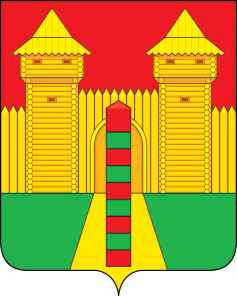 АДМИНИСТРАЦИЯ  МУНИЦИПАЛЬНОГО  ОБРАЗОВАНИЯ «ШУМЯЧСКИЙ  РАЙОН» СМОЛЕНСКОЙ  ОБЛАСТИРАСПОРЯЖЕНИЕот 08.04.2024г. № 101-р           п. ШумячиВ соответствии со ст. 28 Устава муниципального образования «Шумячский район» Смоленской области, на основании распоряжения Администрации муниципального образования «Шумячский район» Смоленской области от 03.04.2024г. № 89-р «О создании комиссии по приему-передаче объектов основных средств и материальных ценностей Муниципального бюджетного дошкольного образовательного учреждения Центр развития ребенка - детский сад «Колокольчик» п. ШумячиУтвердить прилагаемый акт приема-передачи объектов основных средств и материальных ценностей Муниципального бюджетного дошкольного образовательного учреждения Центр развития ребенка-детский сад «Колокольчик» п. Шумячи  от 08.04.2024г. Глава муниципального образования«Шумячский район» Смоленской области                                       Д.А. КаменевОб утверждении акта приема-передачи объектов основных средств и материальных ценностей Муниципального бюджетного дошкольного образовательного учреждения Центр развития ребенка- детский сад «Колокольчик» п. Шумячи